彰化縣社頭國中校長及教師公開授課表1、教學觀察/公開授課－觀察前會談紀錄表彰化縣社頭國中校長及教師公開授課表2、觀察紀錄表彰化縣社頭國中校長及教師公開授課表3、教學觀察/公開授課－觀察後回饋會談紀錄表彰化縣社頭國中校長及教師公開授課表4、教學觀察/公開授課－活動照片授課人員：劉蔚榆        任教年級：一年級        任教領域/科目：國文
回饋人員：周昉蓉        任教年級：一年級     任教領域/科目：國文
備課社群：國文領域      教學單元：翰林版第二冊背影觀察前會談(備課)日期：   109年 11  月  12 日 第三節　地點：專任辦公室   預定入班教學觀察(公開授課)日期： 109  年 11 月13  日第四 節　地點： 103  教室一、學習目標(含核心素養、學習表現與學習內容)：1.能透過教師引導，發現各段寫作的重點與段落編排的用意(鏡框式寫作)。2.能透過小組合作，討論朱自清文章的寫作手法。3.能透過文章情境，理解文章中父親對兒子的關愛。二、學生經驗(含學生先備知識、起點行為、學生特性…等)：1.關於親情文章不陌生，先前有引導他們看過龍應台的「目送」，但對文章中民    初的特定用語有些距離。2.該班學生較活潑，很樂意扮演朱父抱橘子模擬穿越月台的行為。三、教師教學預定流程與策略：     1.聆聽課文音檔，各排輪流上台用一句話寫出各段的主旨。　　 2.說明各段的時間點。     3.帶領同學發現朱自清刻意用鏡框式寫作的用心。     4.說明鏡框式寫作的特點。     5.結合電影拍攝手法，統整背影的寫作手法。四、學生學習策略或方法：     分組合作學習五、教學評量方式（請呼應學習目標，說明使用的評量方式）：     1.上課過程以全班問答、抽問、小組討論發表等方式瞭解學生學習狀況。     2.設計任務問題及學習單由簡入深，瞭解學生對此單元的瞭解程度。六、觀察工具(可複選)：觀察紀錄表七、回饋會談日期與地點：（建議於教學觀察後三天內完成會談為佳）    日期：   109 年 11 月 13 日第 5 節    地點:專任辦公室授課教師：劉蔚榆          任教年級：一年級   任教領域/科目：國文
回饋人員：周昉蓉老師 任教年級：_一_年級    任教領域/科目：國文
教學單元：翰林__版第_冊 第___課教學節次：共_5__節，本次教學為第_2__節觀察前會談(備課)日期： 109  年 11  月 12 日第 3  節　地點：專任辦公室  授課教師：劉蔚榆          任教年級：一年級   任教領域/科目：國文
回饋人員：周昉蓉老師 任教年級：_一_年級    任教領域/科目：國文
教學單元：翰林__版第_冊 第___課教學節次：共_5__節，本次教學為第_2__節觀察前會談(備課)日期： 109  年 11  月 12 日第 3  節　地點：專任辦公室  授課教師：劉蔚榆          任教年級：一年級   任教領域/科目：國文
回饋人員：周昉蓉老師 任教年級：_一_年級    任教領域/科目：國文
教學單元：翰林__版第_冊 第___課教學節次：共_5__節，本次教學為第_2__節觀察前會談(備課)日期： 109  年 11  月 12 日第 3  節　地點：專任辦公室  授課教師：劉蔚榆          任教年級：一年級   任教領域/科目：國文
回饋人員：周昉蓉老師 任教年級：_一_年級    任教領域/科目：國文
教學單元：翰林__版第_冊 第___課教學節次：共_5__節，本次教學為第_2__節觀察前會談(備課)日期： 109  年 11  月 12 日第 3  節　地點：專任辦公室  授課教師：劉蔚榆          任教年級：一年級   任教領域/科目：國文
回饋人員：周昉蓉老師 任教年級：_一_年級    任教領域/科目：國文
教學單元：翰林__版第_冊 第___課教學節次：共_5__節，本次教學為第_2__節觀察前會談(備課)日期： 109  年 11  月 12 日第 3  節　地點：專任辦公室  授課教師：劉蔚榆          任教年級：一年級   任教領域/科目：國文
回饋人員：周昉蓉老師 任教年級：_一_年級    任教領域/科目：國文
教學單元：翰林__版第_冊 第___課教學節次：共_5__節，本次教學為第_2__節觀察前會談(備課)日期： 109  年 11  月 12 日第 3  節　地點：專任辦公室  層面指標與檢核重點事實摘要敘述(含教師教學行為、學生學習表現、師生互動與學生同儕互動之情形)評量（請勾選）評量（請勾選）評量（請勾選）層面指標與檢核重點事實摘要敘述(含教師教學行為、學生學習表現、師生互動與學生同儕互動之情形)優良滿意待成長A課程設計與教學A-2掌握教材內容，實施教學活動，促進學生學習。A-2掌握教材內容，實施教學活動，促進學生學習。ＶA課程設計與教學A-2-1有效連結學生的新舊知能或生活經驗，引發與維持學生學習動機。1.利用課文情境連結生活經驗，引起動機。2.使用板書標明各段，清晰呈現
各段主旨3.運用學生手上的小白板，及時問答。4.利用搶答整理觀念，讓學生主動思考學習內容。1.利用課文情境連結生活經驗，引起動機。2.使用板書標明各段，清晰呈現
各段主旨3.運用學生手上的小白板，及時問答。4.利用搶答整理觀念，讓學生主動思考學習內容。1.利用課文情境連結生活經驗，引起動機。2.使用板書標明各段，清晰呈現
各段主旨3.運用學生手上的小白板，及時問答。4.利用搶答整理觀念，讓學生主動思考學習內容。1.利用課文情境連結生活經驗，引起動機。2.使用板書標明各段，清晰呈現
各段主旨3.運用學生手上的小白板，及時問答。4.利用搶答整理觀念，讓學生主動思考學習內容。A課程設計與教學A-2-2 清晰呈現教材內容，協助學生習得重要概念、原則或技能。1.利用課文情境連結生活經驗，引起動機。2.使用板書標明各段，清晰呈現
各段主旨3.運用學生手上的小白板，及時問答。4.利用搶答整理觀念，讓學生主動思考學習內容。1.利用課文情境連結生活經驗，引起動機。2.使用板書標明各段，清晰呈現
各段主旨3.運用學生手上的小白板，及時問答。4.利用搶答整理觀念，讓學生主動思考學習內容。1.利用課文情境連結生活經驗，引起動機。2.使用板書標明各段，清晰呈現
各段主旨3.運用學生手上的小白板，及時問答。4.利用搶答整理觀念，讓學生主動思考學習內容。1.利用課文情境連結生活經驗，引起動機。2.使用板書標明各段，清晰呈現
各段主旨3.運用學生手上的小白板，及時問答。4.利用搶答整理觀念，讓學生主動思考學習內容。A課程設計與教學A-2-3 提供適當的練習或活動，以理解或熟練學習內容。1.利用課文情境連結生活經驗，引起動機。2.使用板書標明各段，清晰呈現
各段主旨3.運用學生手上的小白板，及時問答。4.利用搶答整理觀念，讓學生主動思考學習內容。1.利用課文情境連結生活經驗，引起動機。2.使用板書標明各段，清晰呈現
各段主旨3.運用學生手上的小白板，及時問答。4.利用搶答整理觀念，讓學生主動思考學習內容。1.利用課文情境連結生活經驗，引起動機。2.使用板書標明各段，清晰呈現
各段主旨3.運用學生手上的小白板，及時問答。4.利用搶答整理觀念，讓學生主動思考學習內容。1.利用課文情境連結生活經驗，引起動機。2.使用板書標明各段，清晰呈現
各段主旨3.運用學生手上的小白板，及時問答。4.利用搶答整理觀念，讓學生主動思考學習內容。A課程設計與教學A-2-4 完成每個學習活動後，適時歸納或總結學習重點。1.利用課文情境連結生活經驗，引起動機。2.使用板書標明各段，清晰呈現
各段主旨3.運用學生手上的小白板，及時問答。4.利用搶答整理觀念，讓學生主動思考學習內容。1.利用課文情境連結生活經驗，引起動機。2.使用板書標明各段，清晰呈現
各段主旨3.運用學生手上的小白板，及時問答。4.利用搶答整理觀念，讓學生主動思考學習內容。1.利用課文情境連結生活經驗，引起動機。2.使用板書標明各段，清晰呈現
各段主旨3.運用學生手上的小白板，及時問答。4.利用搶答整理觀念，讓學生主動思考學習內容。1.利用課文情境連結生活經驗，引起動機。2.使用板書標明各段，清晰呈現
各段主旨3.運用學生手上的小白板，及時問答。4.利用搶答整理觀念，讓學生主動思考學習內容。A課程設計與教學A-3運用適切教學策略與溝通技巧，幫助學生學習。A-3運用適切教學策略與溝通技巧，幫助學生學習。ＶA課程設計與教學A-3-1 運用適切的教學方法，引導學生思考、討論或實作。1.善用提問技巧，引導歸納學習重點。2. 適時運用提問及走動引導學生回答問題1.善用提問技巧，引導歸納學習重點。2. 適時運用提問及走動引導學生回答問題1.善用提問技巧，引導歸納學習重點。2. 適時運用提問及走動引導學生回答問題1.善用提問技巧，引導歸納學習重點。2. 適時運用提問及走動引導學生回答問題A課程設計與教學A-3-2 教學活動中融入學習策略的指導。1.善用提問技巧，引導歸納學習重點。2. 適時運用提問及走動引導學生回答問題1.善用提問技巧，引導歸納學習重點。2. 適時運用提問及走動引導學生回答問題1.善用提問技巧，引導歸納學習重點。2. 適時運用提問及走動引導學生回答問題1.善用提問技巧，引導歸納學習重點。2. 適時運用提問及走動引導學生回答問題A課程設計與教學A-3-3 運用口語、非口語、教室走動等溝通技巧，幫助學生學習。1.善用提問技巧，引導歸納學習重點。2. 適時運用提問及走動引導學生回答問題1.善用提問技巧，引導歸納學習重點。2. 適時運用提問及走動引導學生回答問題1.善用提問技巧，引導歸納學習重點。2. 適時運用提問及走動引導學生回答問題1.善用提問技巧，引導歸納學習重點。2. 適時運用提問及走動引導學生回答問題A課程設計與教學A-4運用多元評量方式評估學生能力，提供學習回饋並調整教學。A-4運用多元評量方式評估學生能力，提供學習回饋並調整教學。ＶA課程設計與教學A-4-1運用多元評量方式，評估學生學習成效。1.利用搶答遊戲，結合親情議題融入教學。2善用學生每人手上的小白板進行統整性評
  量及學習回饋。3.依據學生回答適時再加入概念澄清。1.利用搶答遊戲，結合親情議題融入教學。2善用學生每人手上的小白板進行統整性評
  量及學習回饋。3.依據學生回答適時再加入概念澄清。1.利用搶答遊戲，結合親情議題融入教學。2善用學生每人手上的小白板進行統整性評
  量及學習回饋。3.依據學生回答適時再加入概念澄清。1.利用搶答遊戲，結合親情議題融入教學。2善用學生每人手上的小白板進行統整性評
  量及學習回饋。3.依據學生回答適時再加入概念澄清。A課程設計與教學A-4-2 分析評量結果，適時提供學生適切的學習回饋。1.利用搶答遊戲，結合親情議題融入教學。2善用學生每人手上的小白板進行統整性評
  量及學習回饋。3.依據學生回答適時再加入概念澄清。1.利用搶答遊戲，結合親情議題融入教學。2善用學生每人手上的小白板進行統整性評
  量及學習回饋。3.依據學生回答適時再加入概念澄清。1.利用搶答遊戲，結合親情議題融入教學。2善用學生每人手上的小白板進行統整性評
  量及學習回饋。3.依據學生回答適時再加入概念澄清。1.利用搶答遊戲，結合親情議題融入教學。2善用學生每人手上的小白板進行統整性評
  量及學習回饋。3.依據學生回答適時再加入概念澄清。A課程設計與教學A-4-3根據評量結果，調整教學。1.利用搶答遊戲，結合親情議題融入教學。2善用學生每人手上的小白板進行統整性評
  量及學習回饋。3.依據學生回答適時再加入概念澄清。1.利用搶答遊戲，結合親情議題融入教學。2善用學生每人手上的小白板進行統整性評
  量及學習回饋。3.依據學生回答適時再加入概念澄清。1.利用搶答遊戲，結合親情議題融入教學。2善用學生每人手上的小白板進行統整性評
  量及學習回饋。3.依據學生回答適時再加入概念澄清。1.利用搶答遊戲，結合親情議題融入教學。2善用學生每人手上的小白板進行統整性評
  量及學習回饋。3.依據學生回答適時再加入概念澄清。授課教師： 劉蔚榆      任教年級：一年級           任教領域/科目：國文
回饋人員： 周昉蓉      任教年級：一年級                   任教領域/科目：國文教學節次：共_5_節，本次教學為第_2_節回饋會談日期： 109  年 11  月 13  日 第 5節   地點：專任辦公室請依據觀察工具之紀錄分析內容，與授課教師討論後填寫：教與學之優點及特色（含教師教學行為、學生學習表現、師生互動與學生同儕互動之情形）：1. 運用分組搶答方式，學生回答踴躍，師生互動佳。。     2.幫助學生清楚梳理各段，一節課便可以有效率的讓學生了解文章重點與朱自            清獨特的寫作手法。     3.善用提問技巧，適時運用提問及走動引導學生回答並歸納學習重點。     4.運用分組搶答方式，學生回答踴躍，師生互動佳。教與學待調整或改變之處（含教師教學行為、學生學習表現、師生互動與學生同儕互動之情形）：     1. 學生回答問題經驗不足，要增加小組合作技巧練習及發表機會。     2.各段主旨教學過程中時間較匆促，要多留給學生抄筆記的時間。三、回饋人員的學習與收穫：1.鏡框式寫作的講解淺顯易懂，也讓我豁然開朗。2.可結合鏡框式教學活動設計短文寫作活動。授課教師：  劉蔚榆       任教年級：一年級  任教領域/科目：國文 
回饋人員：周昉蓉          任教年級：一年級     任教領域/科目：國文 
教學單元： 背影教學節次：共5節，本次教學為第2節觀察日期： 109年11 月 13日第4 節        地點：103教室授課教師：  劉蔚榆       任教年級：一年級  任教領域/科目：國文 
回饋人員：周昉蓉          任教年級：一年級     任教領域/科目：國文 
教學單元： 背影教學節次：共5節，本次教學為第2節觀察日期： 109年11 月 13日第4 節        地點：103教室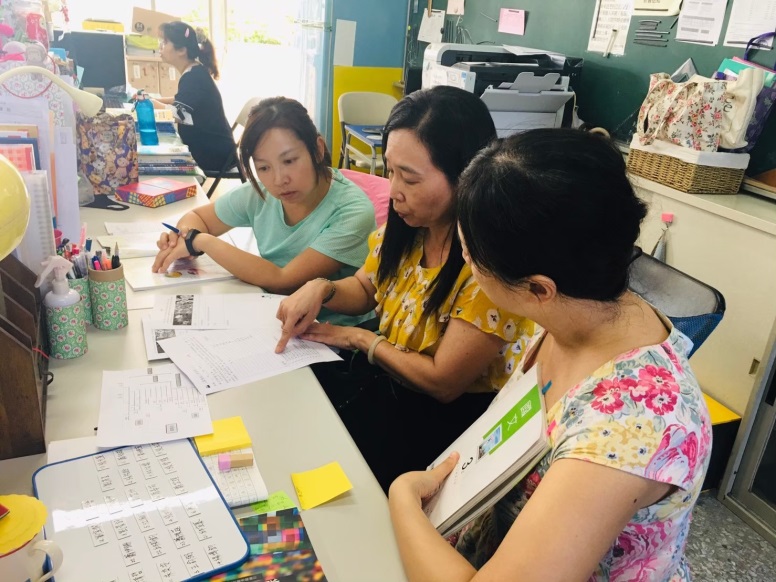 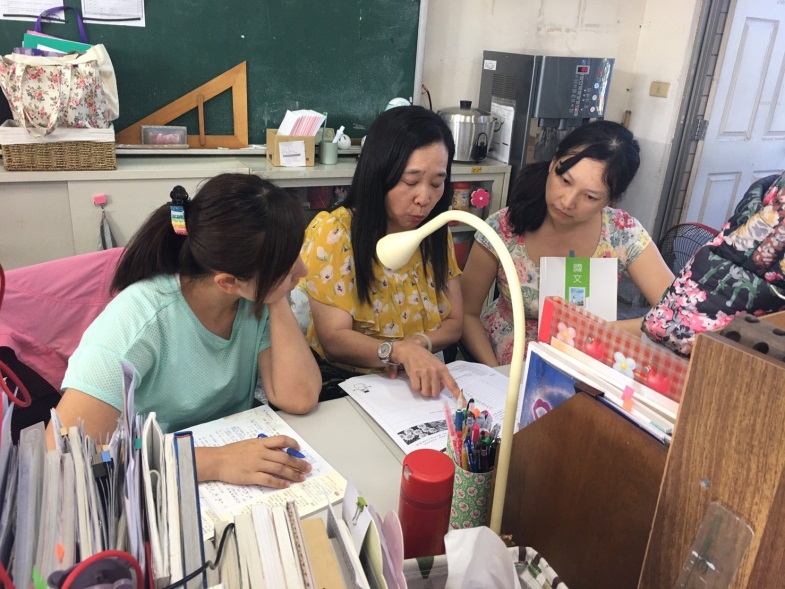 共同備課教學前會談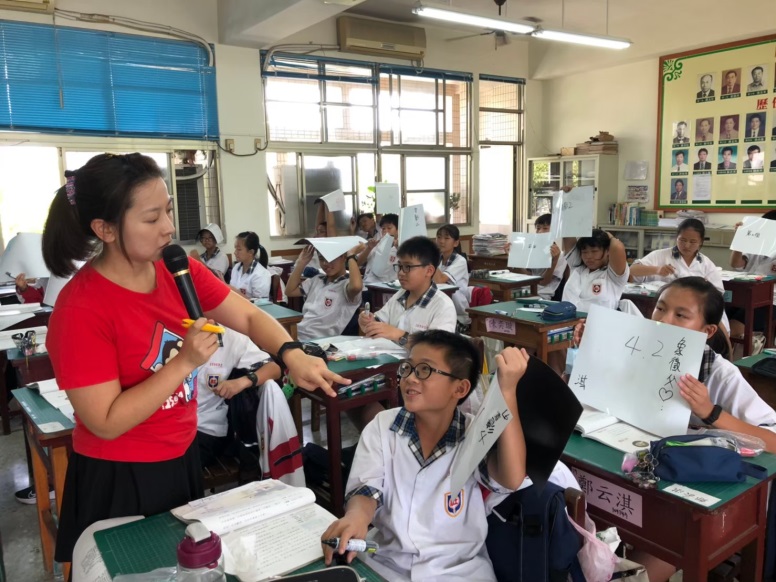 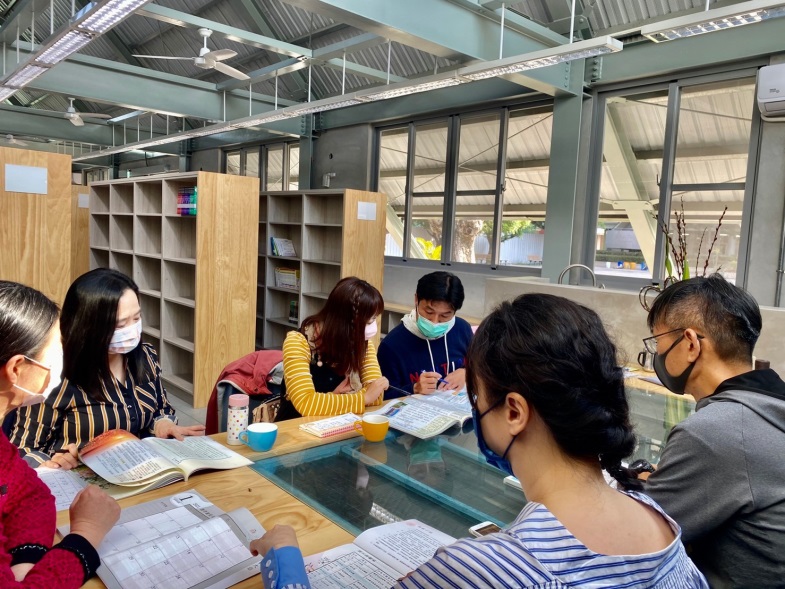 公開授課觀察後會談